בס"דחמשת אלפים וארבע כותבים כך: (הקיפי את התשובה הנכונה)                   5,040                5,004                 5,400 לפניך המספר:  5,306    מהי סיפרת העשרות?________     כמה עשרות יש במספר?________לפניך המספר:   7,787 הספרה 7 מופיעה שלוש פעמים במספר. איזה ערך היא מייצגת בכל פעם?           ___________         ___________          ___________כתבי מספר מתאים:13 מאות ו- 4 יחידות:__________________2 אלפים ושבע יחידות:_________________18 עשרות ו- 9 יחידות:_________________6 יחידות, 8 מאות, 3 אלפים ו-2 עשרות:______________השלימי ספרה מתאימה למספרים הבאים.  	4,720 < 20 __ ,4                    4___ 8,5 >8,526    כתבי מספר גדול מ- 6,500 וקטן מ- 6,555 ______________הקיפי את המספר שבו הספרה 4 מייצגת את הערך הגדול ביותר:      9,004           4,111           1,546             2,400 לפניך המספר: 8,032כתבי את המספר במילים:__________________________________הגדילי את ספרת המאות שלו ב- 3 המספר החדש הוא:_______________הגדילי את ספרת העשרות שלו פי- 2 המספר החדש הוא:_____________ הקטיני את ספרת האלפים ב- 5 המספר החדש הוא:_________________כתבי מספר קודם ועוקב למספרים הבאים:בס"דהשלימי את הסדרות:__________   _________     _________     ________    7,250     7,240__________    __________   _________   5,780      5,680    ________________  _________       3,710   2,710     __________    _________א.  פתרי.___________ = 1,400 -  4,765                          ___________ = 200 +  9,403___________ = 63 -  4,765                            ___________ = 1,007 +  8,403    ב.  השלימי מספרים מתאימים: בלי לפתור במדויק סמני > < או =השלימי מספרים מתאימים.פתרי את התרגילים:__________ = 80 + 100- 3,000__________ = 1,000 × 2 + 100 × 15פתרי וסמני < > או =לפניך תרגיל פתור:פתרי בעזרתו את התרגילים שלפניך:	בס"דהעתיקי במאונך ופתרי:תרגילי כפל וחילוק. פתרי/ השלימי.כתבי מספר מתאים לנקודה המסומנת על הישר________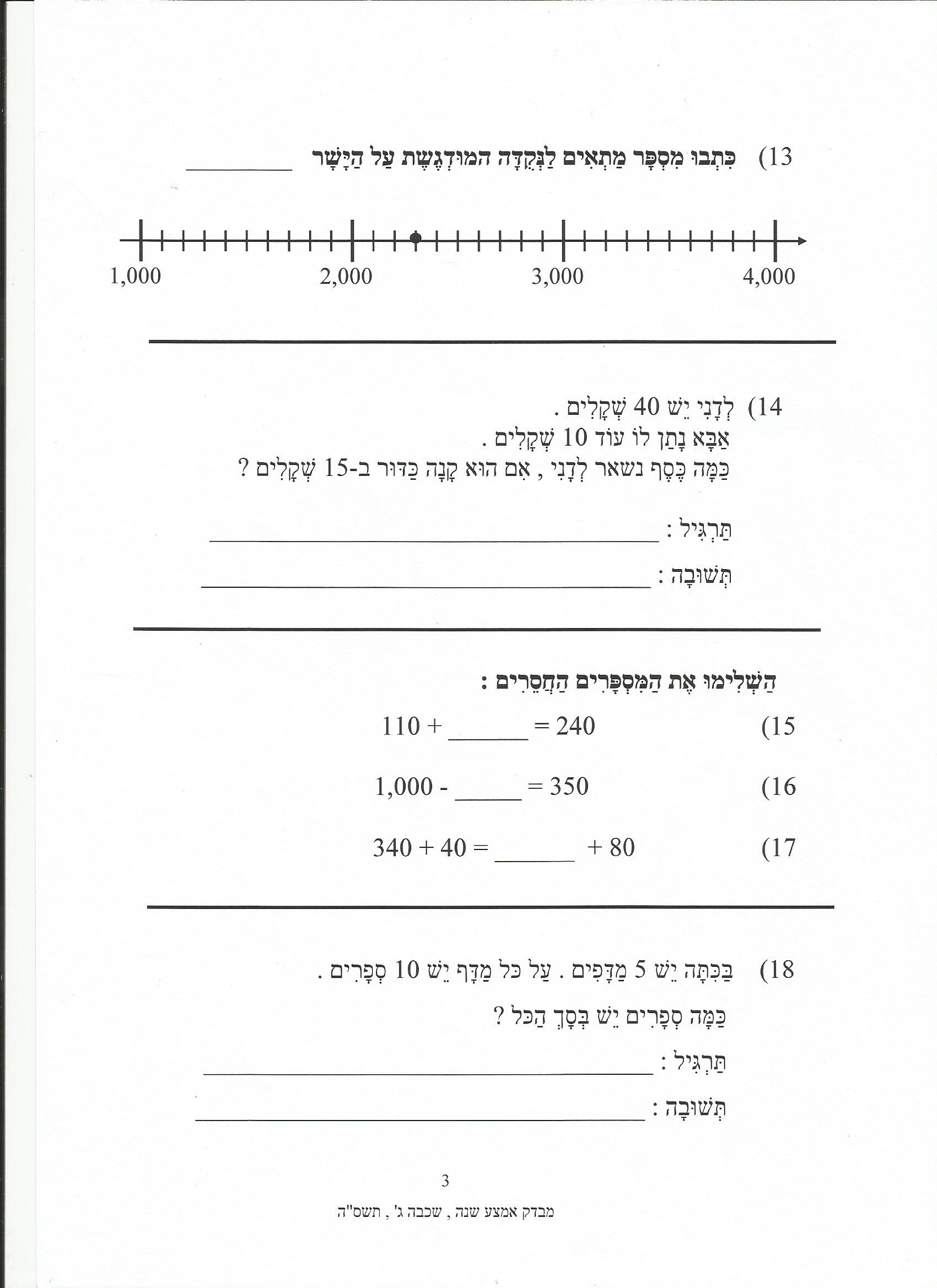 הקיפי את המספר שמתחלק ב-  5,10 ,2 	624            505            370             125           512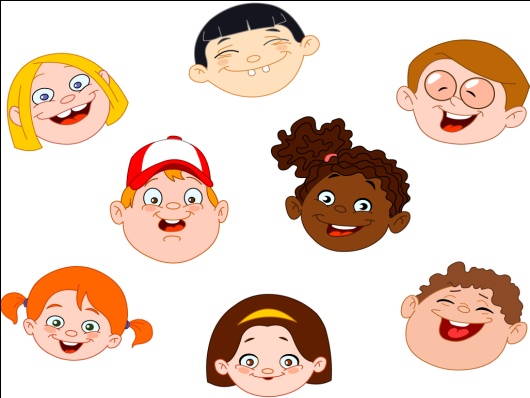 לפניך מחירים של רהיטים:גברת כהן קנתה ספרייה ושולחן  כמה שקלים שילמה? 	  תשובה:_________________שקלים. לדינה היו 2,000 ₪ כמה כסף נשאר  לה לאחר שקנתה ארון?תשובה:_________________שקלים.לתמר 4,000 שקלים אלו רהיטים היא יכולה לקנות?תשובה:_______________________________ מה המחיר של 2 כסאות?  תשובה:____________ שקלים.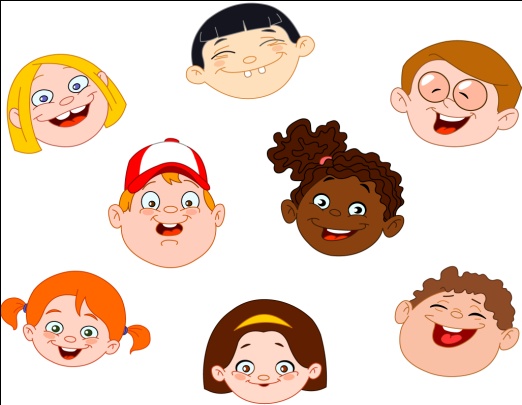 